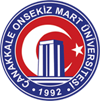 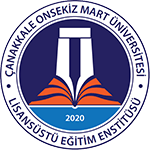 TELİF HAKKI DEVRİ FORMUYazar(lar):Sunulan makalenin yazar(lar)ın çalışması olduğunu ve makalede intihal yapılmadığını;Tüm yazarların bu çalışmaya bireysel olarak katılmış olduklarını ve bu çalışma için her türlü sorumluluğu aldıklarını;Tüm yazarların sunulan makalenin son halini gördüklerini ve onayladıklarını;Makalenin başka bir yerde basılmadığını veya basılmak için sunulmadığını;Makalede bulunan metnin, şekillerin ve dökümanların diğer şahıslara ait olan Telif Haklarını ihlal etmediğini taahhüt ederler.Ayrıca Troyacademy Dergisi, Creative Commons Lisansı CC-BY-NC-ND uyarınca işlem görmektedir. Buna göre makaleler kaynak göstererek yeniden üretilip dolaşıma açılabilir, herhangi bir ücret alınmaz ve yalnızca gayri-ticari kullanıma açıktır.Sorumlu yazar olarak, telif hakkı ihlali nedeniyle üçüncü şahıslarca istenecek hak talebi veya açılacak davalarda ‘Troyacademy Dergisi Editörlerinin’ hiçbir sorumluluğunun olmadığını, tüm sorumluluğun Sorumlu Yazar olarak bana ait olduğunu taahhüt ederim. Ayrıca makalede hiçbir suç unsuru veya kanuna aykırı ifade bulunmadığını, araştırma yapılırken kanuna aykırı herhangi bir malzeme ve yöntem kullanmadığımı, çalışma ile ilgili tüm yasal izinleri aldığımı ve etik kurallara uygun hareket ettiğimi taahhüt ederim.                                                         Sorumlu Yazar Adı Soyadı                                                                                                        İmza: (Telif Hakkı Devri Formu tüm yazarlarca imzalanmalıdır. Değişik kuruluşlarda görev yapan yazarlar Telif Hakkı Devri Formunda Dergi Adı, Makale Adı ve Yazar Adları bölümleri doldurulmak şartıyla ayrı ayrı imzalayarak sunabilirler. Tüm imzalar ıslak imza olmalıdır.)Makalenin Adı:Yazar(lar)ın Adı (makaledeki sırayla):Sorumlu Yazarın Adı ve Adresi:E-mail:Telefon/Cep Telefonu:SıralamaAdı SOYADITarihİmza